                                                   Guía de autoaprendizaje  Inglés  3° Básico NAME:_...............................................................................................................................              3° Básico…………..I.- My first compositionExample:            -My name is Nina. I’m 9 years old.             My favorite animal is a crocodile.             It can swim.             It can´t fly.             It has got 4 short legs.             It has 1 long tail.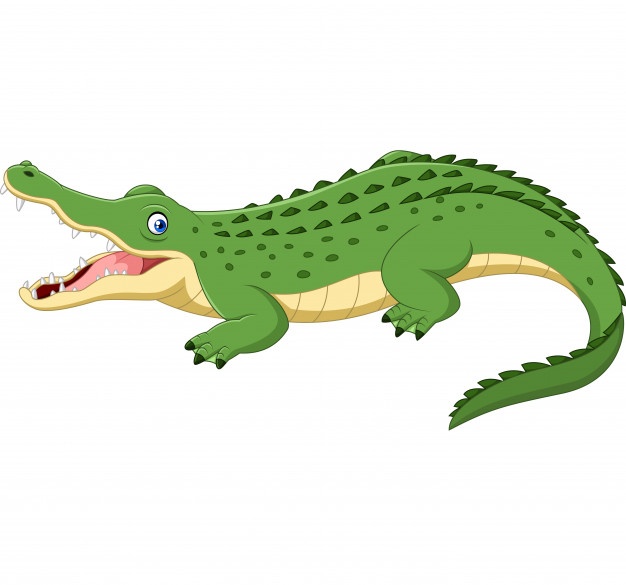 My name is _______________________________. I´m _______ years old.My favorite animal is _______________________.It   can ____________________________________ It   can´t ___________________________________ It has got ___________________________________It has _____________________________________